RE: objednávky plen pro PN v DobřanechSE…………….4.10.2023 5:58Komu: 'Lékárna PNvD' <lekarna@pld.cz>Kopie: ………….Dobrý den, paní …………….potvrzuji dodání zboží ve čtvrtek 5.10. v dopoledních hodinách.Děkuji za info k uzavřené silnici😊.Mějte pěkný den.S pozdravem

………………
odborný konzultant
divize Health Care

T:     318 620 603
F:     318 635 213
M:    602 195 875


MSM, spol. s r. o.
Lhota u Příbramě 13
261 01 Příbram
www.msmgroup.eu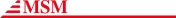 From: Lékárna PNvD <lekarna@pld.cz>
Sent: Monday, October 2, 2023 11:14 AM
To: …………………..
Cc: ……………………………………………….
Subject: objednávky plen pro PN v Dobřanech
Importance: HighDobrý den,v příloze zasílám objednávky plen na tento týden: je to pro odd. 3 (objednávka je na dvou listech), odd. 4, odd. 5 (objednávka je na dvou listech), odd. 6, odd. 16 a pro lékárnu PN v Dobřanech.Protože nám tady kolem PN uzavřeli silnici a vjíždí se "alternativním vjezdem" z druhé strany nemocnice - přikládám i plánek pro řidiče, třeba mu to pomůže. Uzávěrka by měla trvat do konce října - snad.Přeji hezký den a prosím o zaslání potvrzení o přijetí objednávky pro potřeby RS.Za vyřízení předem děkuji.S pozdravem……………………….